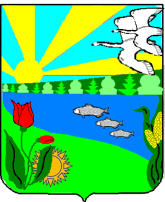 Администрация  Песковатского сельского поселениеГородищенского муниципального района Волгоградской областих.Песковатка Городищенского муниципального района Волгоградской области  тел. (268) 4-11-17                                       П О С Т А Н О В Л Е Н И Еот  27 .02. 2023  г.                                                                     № 8Об утверждении антинаркотического плана работы антинаркотической комиссии администрации Песковатского сельского поселения на 2023 годВ соответствии с Указом Президента Российской Федерации от 18.10.2007 №1374 «О дополнительных мерах по противодействию незаконному обороту наркотических средств, психотропных веществ и их прекурсоров», п.2 ст.7 Федерального закона от 08.01.1998 г. №3-ФЗ «О наркотических средствах и психотропных веществах», п.п.8,9 «Стратегии государственной антинаркотической политики Российской Федерации до 2023 года», утверждённого указом Президента РФ от 09.06.2010 г. №690                                           ПОСТАНОВЛЯЮ:1. Утвердить антинаркотический план работы администрации Песковатского сельского поселения на 2023  год (приложение №1).2. Утвердить состав антинаркотической комиссии Песковатского сельского поселения (приложение №2).3. Контроль за выполнением настоящего постановления оставляю за собой.4. Обнародовать настоящее постановление на информационном стенде и на официальном сайте администрации Песковатского сельского поселения.Глава Песковатского сельского поселения                                               А.А.ТоршинПриложение № 1 к постановлению от 27 .02 .2023 г. № 8АНТИНАРКОТИЧЕСКИЙ ПЛАНработы антинаркотической комиссии администрации Песковатского сельского поселения на 2023 годПриложение № 2                                                                                       к постановлению от 27 .02.2023 г. № 8СОСТАВ антинаркотической комиссии администрации Песковатского сельского поселения Торшин Артём Александрович – глава администрации Песковатского сельского поселения;Попова Наталья Юрьевна - ведущий специалист администрации;3. Ганичева Марина Александровна – ведущий специалист администрации;4. Закачурина Наталья Алексеевна – директор МКУ «АХ и ДО» Песковатского сельского поселения;5. Демкина Анжела Анатольевна  – заведующая филиалом «Песковатская средняя школа» (по согласованию);6. Жемчужнова Юлия Васильевна – депутат Песковатского Совета, депутатов, заведующая Песковатским отделом Городищенского музея (по согласованию);7. Арькова Алла Михайловна – заведующая Песковатской сельской библиотекой;№ п\пНаименование мероприятийОтветственные исполнителиСроки исполнения1Создание и распространение листовок и памяток для детей и родителей «Формула здоровья»Директор МКУ «АХ и ДО» Песковатского СП, заведующая сельской библиотекойМарт 2023 г.2Конкурс рисунков «Наш выбор – здоровье»Директор МКУ «АХ и ДО» Песковатского СП, заведующая сельской библиотекой, депутаты Песковатского Совета депутатов, администрация СПАпрель  2023 г.3Онлайн викторина «Выбери жизнь» Директор МКУ «АХ и ДО» Песковатского СП, заведующая сельской библиотекой, депутаты Песковатского Совета депутатовАпрель 2023 г.4Книжная выставка по пропаганде ЗОЖ «Мир здоровых привычек»Директор МКУ «АХ и ДО» Песковатского СП, заведующая сельской библиотекой, депутаты Песковатского Совета депутатовАпрель 2023 г.5Фотовернисаж «Парад полезных привычек»Директор МКУ «АХ и ДО» Песковатского СП, заведующая сельской библиотекой, депутаты Песковатского Совета депутатовМай 2023г.6Проведение рейдов в границах поселения и землях с/х назначения с целью выявления и уничтожения участков произрастания дикорастущих и незаконно культивируемых наркосодержащих  растенийАдминистрация СП, участковый уполномоченный полицииМай-сентябрь 2023 г.7Акция «Сообщи, где торгуют смертью» Директор МКУ «АХ и ДО» Песковатского СП, заведующая сельской библиотекойИюнь 2023 г.8Конкурс социальной рекламы «Вредные привычки – нам не друзья»Директор МКУ «АХ и ДО» Песковатского СП, заведующая сельской библиотекойИюнь 2023 г.9Беседа на тему о вреде наркомании, алкоголизма и курения в быту, встреча с работниками в трудовых коллективах Заведующая сельской библиотекой, Администрация СП, руководители организаций и предприятийПериодически10Встреча с жителями поселения на тему: «Наркомания и здоровый образ жизни»Заведующая сельской библиотекой,  директор МКУ «АХ и ДО» Песковатского СП, Администрация СП.Май, сентябрь 2023 г.11Акция «Красные тюльпаны надежды» к Всемирному дню борьбы со СПИДОМЗаведующая сельской библиотекой,  директор МКУ «АХ и ДО» Песковатского СП, Администрация СП.Июнь 2023 г.12Тематическое мероприятие «Путешествие по островам здоровья»Заведующая сельской библиотекой,  директор МКУ «АХ и ДО» Песковатского СП, Администрация СП.Июнь  2023 г.13Акция «За здоровье и безопасность детей»Директор МКУ «АХ и ДО» Песковатского сп, заведующая сельской библиотекой, депутат Песковатского совета депутатов.Июль  2023 г.14Проведение акции по выполнению нормативов испытаний комплекса ГТО «Ударим комплексом ГТО по наркомании и табакокурению»Директор МКУ «АХ и ДО» Песковатского СП, заведующая сельской библиотекой, Администрация СПИюль 2023 г.15Неделя профилактики вредных привычекДиректор МКУ «АХ и ДО» Песковатского СП, заведующая сельской библиотекойИюль  2023 г.16Разработка рекомендаций для родителей «Что делать, если в дом пришла беда», «Создание дома, свободного от наркотиков»Директор МКУ «АХ и ДО» Песковатского СП, заведующая сельской библиотекойИюль 2023 г.17Месячник правовых знаний Деловая игра «Как прожить до 100 лет?»Директор МКУ «АХ и ДО» Песковатского СП, заведующая сельской библиотекойАвгуст 2023 г.18Книжная выставка «Ваш выбор – здоровье, жизнь, успех»Директор МКУ «АХ и ДО» Песковатского СП, заведующая сельской библиотекойАвгуст 2023 г.19Анкетирование учащихся «Отношение подростка к пагубным привычкам»Песковатская средняя школаСентябрь 2023 г.20Конкурс агитбригад «Новое поколение выбирает жизнь»Директор МКУ «АХ и ДО» Песковатского СП, заведующая сельской библиотекойСентябрь 2023 г.21Диспут «Можно ли избавиться от вредным привычек»Директор МКУ «АХ и ДО» Песковатского СП, заведующая сельской библиотекойНоябрь 2023 г.22Мероприятия, посвященные Международному дню борьбы с наркоманией и наркобизнесом.Директор МКУ «АХ и ДО» Песковатского СП, заведующая сельской библиотекойНоябрь 2023 г.23Проведение мониторинга и анализа состояния работы по профилактике наркоманииДиректор МКУ «АХ и ДО» Песковатского СП, заведующая сельской библиотекойДекабрь 2023 г.24Обеспечение на постоянной основе информирования населения о работе телефона доверия, о деятельности правоохранительных органов в сфере работы по профилактике потребления наркотиков и противодействия их распространения.Администрация СП, участковый уполномоченный полиции В течение года25Рейды по выявлению и обследованию неблагополучных семей, с целью выявления и пресечения жестокого обращения с несовершеннолетними, фактов вовлечения их в совершение преступлений, употребление спиртных напитков, наркотических или психотропных веществ.Администрация СП, участковый уполномоченный полиции, специалисты КДН и ЗП по Городищенскому району.Ежеквартально